SPOTKANIE POD PLATANAMI ONLINE - FORMULARZ ZGŁOSZENIOWY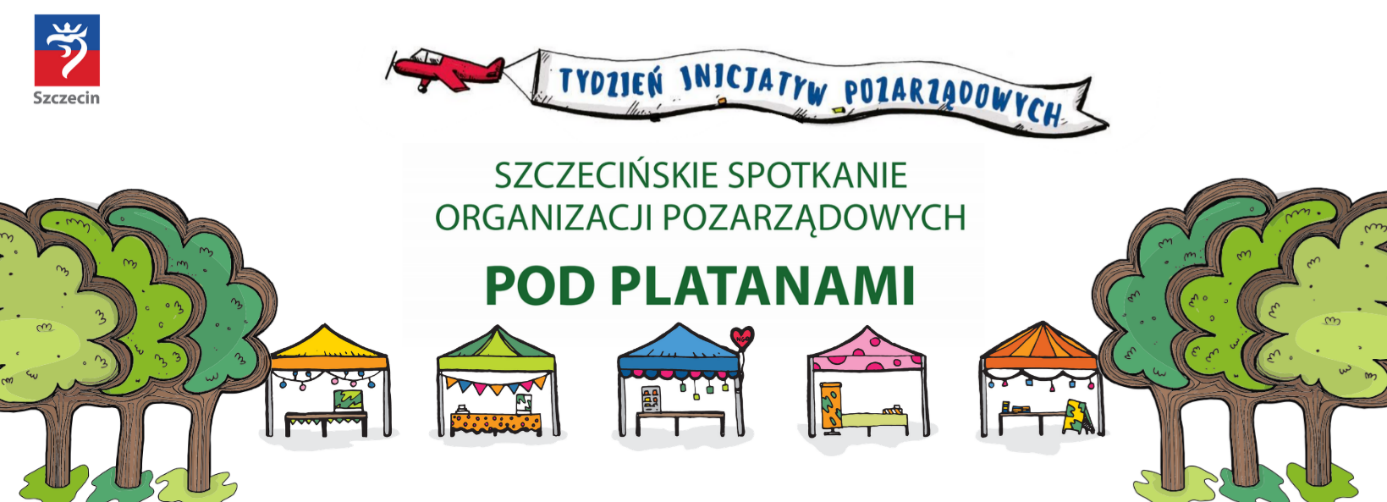 Zapraszamy Was do udziału w Spotkaniu POD PLATANAMI online. Poniższe informacje znajdą się na stronie internetowej. Adres e-mail *Nazwa organizacji *Adres *Numer kontaktowy do organizacji *Opis organizacji (krótka charakterystyka) - max 100 słów *Adres strony internetowej i/lub facebook *Prześlij 2 zdjęcia z działań organizacji (JPG lub PNG), wielkość minimalna krótszego boku 600 px na adres: biuro@mediadizajn.pl, (prosimy przesyłać zdjęcia w tym samym mailu, w którym będziecie Państwo wysyłać wypełniony formularz).Określ kategorię organizacji (zaznacz tylko jedną najbardziej pasującą odpowiedź znakiem „x”) *Wyrażam zgodę na przetwarzanie moich danych osobowych przez Stowarzyszenie Media Dizajn oraz partnerów spotkania do celów niezbędnych przy rekrutacji, organizacji działań przed i podczas spotkania, monitoringu, ewaluacji i kontroli (zgodnie z ustawą z dnia 10 maja 2018 roku o ochronie danych osobowych (Dz. Ustaw z 2018, poz. 1000) oraz zgodnie z Rozporządzeniem Parlamentu Europejskiego i Rady (UE) 2016/679 z dnia 27 kwietnia 2016 r. w sprawie ochrony osób fizycznych w związku z przetwarzaniem danych osobowych i w sprawie swobodnego przepływu takich danych oraz uchylenia dyrektywy 95/46/WE (RODO)). Przysługuje mi prawo wglądu do moich danych oraz ich poprawiania na każdym etapie trwania warsztatów. (oznacz odpowiedź  „Wyrażam zgodę” znakiem „x”)*Do zobaczenia na SPOTKANIU POD PLATANAMI online! historiasport i rekreacjakultura i sztukaedukacjadziałalność charytatywnaochrona życia i zdrowiadziałalność prospołecznapomoc starszym i weteranompomoc dzieciomochrona środowiska i praw zwierzątwsparcie dla niepełnosprawnychWyrażam zgodę